ГРАФИК ПИТАНИЯ УЧАЩИХСЯ, 2021/2022учебный год  I СМЕНА.ГРАФИК ПИТАНИЯ УЧАЩИХСЯ,  II СМЕНА. Утверждаю: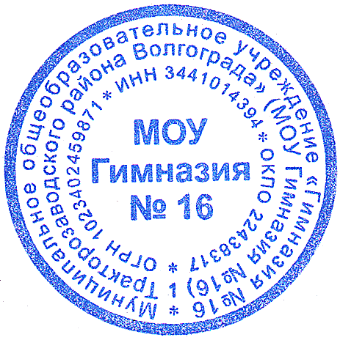 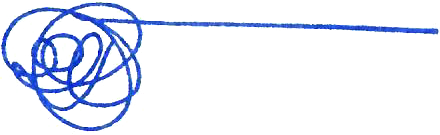 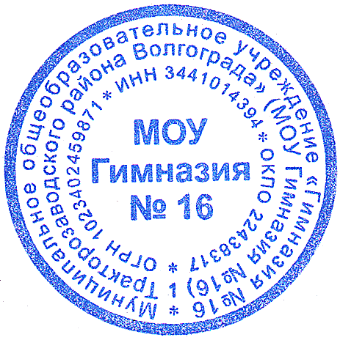 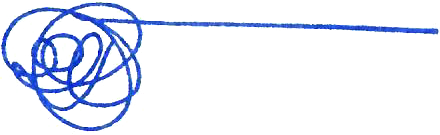 Директор МОУ Гимназии № 16__________________ А.В.СелезневНачало переменыПеременаКлассы08.4010 минБуфетная продукция09.3020 мин1а,1б,1в,1г,1д  Буфетная продукция10.2020 минБесплатное питание (льготная категория учащихся), платное питание учащихся4а,4б,4в,4г,4д 5а,5б,5в,5г  Буфетная продукция11.3020 минБесплатное питание (льготная категория учащихся), платное питание учащихся6а,6б,6в,6г,6д,7а,б,в,г,д,  8а,б,в,г,д,  9а,б,в,г,  10а,б,в,  11а,бБуфетная продукция12.1010 минГПДБуфетная продукция13.1010 минобед (коррекционная категория учащихся) Буфетная продукцияНачало переменыПеременаКлассы14.1020 минБесплатное питание (льготная категория учащихся), платное питание учащихся2а,2б,2в,2г,2дБуфетная продукция15.1020 мин3а,3б,3в,3г,3д Буфетная продукция